Заключение №116на проект решения Думы муниципального районаУсольского районного муниципального образования«О внесении изменений в Порядок формирования и использования бюджетных ассигнований муниципального дорожного фонда муниципального района Усольского районного муниципального образования»Заключение подготовлено Контрольно-ревизионной комиссией муниципального района Усольского районного муниципального образования  (далее – Контрольно-ревизионная комиссия, КРК), в соответствии с частью 2 статьи 9 Федерального закона от 07.02.2011г. №6-ФЗ «Об общих принципах организации и деятельности контрольно-счетных органов субъектов Российской Федерации и муниципальных образований», требованиями части 2 статьи 157 Бюджетного кодекса Российской Федерации (далее – БК РФ), на основании Положения о Контрольно-ревизионной комиссии муниципального района Усольского районного муниципального образования, утвержденного решением Думы от 26.12.2017г. №23.Предмет экспертно-аналитического мероприятия: проект решения Думы «О внесении изменений в Порядок формирования и использования бюджетных ассигнований муниципального дорожного фонда муниципального района Усольского районного муниципального образования» (далее – проект решения).Цель экспертно-аналитического мероприятия: определение соответствия положений, изложенных в проекте решения, действующим нормативным правовым актам Федерального законодательства, Законам Иркутской области и нормативно-правовым актам муниципального района Усольского районного муниципального образования.Предметом правового регулирования проекта решения является приведение в соответствие с действующим законодательством отдельных пунктов Порядка формирования и использования бюджетных ассигнований муниципального дорожного фонда муниципального района Усольского районного муниципального образования, утверждённого решением Думы от 26.11.2013г. №90 (далее – Порядок формирования и использования бюджетных ассигнований муниципального дорожного фонда, Порядок).Федеральный закон от 08.11.2007г. №257-ФЗ «Об автомобильных дорогах и дорожной деятельности в Российской Федерации и о внесении изменений в отдельные законодательные акты Российской Федерации» (далее Федеральный закон №257-ФЗ) регламентирует вопросы дорожной деятельности в Российской Федерации.Частью 6 статьи 4 Федерального закона №257-ФЗ определено, что «на основании и во исполнение федеральных законов, иных нормативных правовых актов Российской Федерации, законов и иных нормативных правовых актов субъектов Российской Федерации органы местного самоуправления в пределах своих полномочий могут издавать муниципальные правовые акты, регулирующие отношения, возникающие в связи с использованием автомобильных дорог и осуществлением дорожной деятельности».В статье 13 Федерального закона №257-ФЗ установлены полномочия органов местного самоуправления в области использования автомобильных дорог и осуществления дорожной деятельности.В соответствии со статьей 34 Федерального закона №257-ФЗ определено, что «Дорожная деятельность в отношении автомобильных дорог местного значения осуществляется за счет средств местных бюджетов, иных предусмотренных законодательством Российской Федерации источников финансирования, а также средств физических или юридических лиц, в том числе средств, привлеченных в порядке и на условиях, которые предусмотрены законодательством Российской Федерации о концессионных соглашениях».Порядком формирования и использования бюджетных ассигнований муниципального дорожного фонда предусмотрено, что «Муниципальный дорожный фонд Усольского района – часть средств бюджета Усольского района (далее – Дорожный фонд), подлежащая использованию в целях финансового обеспечения дорожной деятельности в отношении автомобильных дорог общего пользования местного значения вне границ населенных пунктов в границах муниципального района.Бюджетные ассигнования Дорожного фонда имеют целевое назначение и не подлежат изъятию и расходованию на нужды, не связанные с обеспечением дорожной деятельности».Порядок формирования и использования бюджетных ассигнований муниципального дорожного фонда устанавливается решением представительного органа муниципального образования.На основании заключения Контрольно-ревизионной комиссии от 21.09.2020г. №92 по результатам проведенного экспертно-аналитического мероприятия в части использования Дорожного фонда муниципального района, в соответствии со статьей 179.4 Бюджетного кодекса РФ предлагается, внести изменения в статью 2 Порядка формирования и использования бюджетных ассигнований муниципального дорожного фонда дополнив пунктом 6 следующего содержания «иные поступления в местный бюджет, являющиеся источниками пополнения муниципального Дорожного фонда».Представленным проектом предлагается в статье 3 «Порядок формирования и использования Дорожного фонда» пункт 5 изложить в редакции «5. Полномочия главного распорядителя бюджетных средств Дорожного фонда осуществляет администрация муниципального района Усольского районного муниципального образования», исключив из первоначальной редакции слова «Управление ЖКХ администрации Усольского района». Модельным правовым актом (разработан ИОГКУ «Институт законодательства и правовой информации имени М.М. Сперанского») рекомендуется указывать наименование органа (должность должностного лица) администрации муниципального образования осуществляющего полномочия главного распорядителя бюджетных ассигнований Дорожного фонда.  Кроме того, проектом решения Думы предлагается – «Отчет об использовании бюджетных ассигнований Дорожного фонда предоставлять в составе документов и материалов, представленных одновременно с годовым отчетом об исполнении бюджета Усольского района». Контрольно-ревизионная комиссия предлагает представлять отчет об использовании бюджетных ассигнований Дорожного фонда на заседании Думы района ежегодно не позднее 2 месяцев после окончания соответствующего календарного года. Дополнить пункт проекта решения формулировкой, что отчет подлежит обязательному официальному опубликованию и размещению на официальном сайте администрации муниципального района Усольского районного муниципального образования в информационно-телекоммуникационной сети «Интернет». Определить лицо, составляющее отчет и возложить на него обязанность по составлению отчета об использовании бюджетных ассигнований Дорожного фонда. Форму отчета оформить приложением к Порядку. Предлагаем, сведения об использовании средств муниципального дорожного фонда в отчете должны включать данные об объемах поступления средств в дорожный фонд и их расходовании, протяженности строящихся, реконструируемых, введенных в эксплуатацию, отремонтированных дорог местного значения. Разделы формы рекомендуем заполнять на основании данных проектно-сметной документации, актов приемки выполненных работ, актов ввода объектов в эксплуатацию, фактических объемов финансирования и освоения средств.Рекомендации, предложения по проекту решения Думы:По результатам экспертизы проекта решения Думы Контрольно-ревизионная комиссия рекомендует:1.в подпункте 1.2.1. пункта 1.2. проекта решения слово «средств» заменить словом «ассигнований». В соответствии с модельным правовым актом (разработан ИОГКУ «Институт законодательства и правовой информации имени М.М. Сперанского») рекомендуется указывать наименование органа (должность должностного лица) администрации муниципального образования, осуществляющего полномочия главного распорядителя бюджетных ассигнований Дорожного фонда;2.представлять отчет об использовании бюджетных ассигнований Дорожного фонда на заседании Думы района ежегодно не позднее 2 месяцев после окончания соответствующего календарного года. Дополнить пункт проекта решения формулировкой, что отчет подлежит обязательному официальному опубликованию и размещению на официальном сайте администрации муниципального района Усольского районного муниципального образования в информационно-телекоммуникационной сети «Интернет». Определить лицо, составляющее отчет и возложить на него обязанность по составлению отчета об использовании бюджетных ассигнований Дорожного фонда. Форму отчета оформить приложением к Порядку. Сведения об использовании средств муниципального дорожного фонда в отчете должны включать данные об объемах поступления средств в дорожный фонд и их расходовании, протяженности строящихся, реконструируемых, введенных в эксплуатацию, отремонтированных дорог местного значения. Разделы формы рекомендуем заполнять на основании данных проектно-сметной документации, актов приемки выполненных работ, актов ввода объектов в эксплуатацию, фактических объемов финансирования и освоения средств;3.проект решения Думы дополнить пунктом о вступлении в законную силу решения;4.проект решения Думы дополнить пунктом о возложении контроля за исполнением данного решения на председателя Думы МР УРМО – председателя комиссии по бюджету и налоговой политике (Глызина Н.Н.);5.статью 3 Порядка формирования и использования бюджетных ассигнований муниципального дорожного фонда дополнить пунктом с формулировкой «Бюджетные ассигнования муниципального Дорожного фонда подлежат возврату в бюджет Усольского района, в случаях установления их нецелевого использования, влекущего ответственность, установленную действующим законодательством».Председатель								И.В.Ковальчук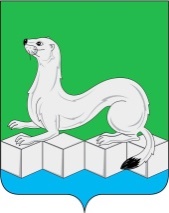 Контрольно-ревизионная комиссия муниципального районаУсольского районного муниципального образованияп.Белореченский, 100, Усольский район, Иркутская область, 665479тел./факс (839543) 6-71-33. Е-mail: dumakrk@inbox.ruКонтрольно-ревизионная комиссия муниципального районаУсольского районного муниципального образованияп.Белореченский, 100, Усольский район, Иркутская область, 665479тел./факс (839543) 6-71-33. Е-mail: dumakrk@inbox.ru___13.11.2020 г.___№____185_____на №___________ от_____________Председателю Думы муниципального района Усольского районногомуниципального образования Глызиной Н.Н.